تشكيل لجنة الحكم والمناقشة للباحث / محمود حامد شحات عطا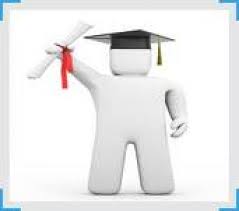 تم تشكيل لجنة الحكم والمناقشة للباحث / محمود حامد شحات عطا . المسجل لدرجة الماجستير بتاريخ 16/7/2011 بقسم العلوم التربوية والنفسية بالكلية تخصص " مناهج وطرق تدريس تكنولوجيا التعليمتسجيل عدد 1 بحث للدكتور/ فرج عمر فرج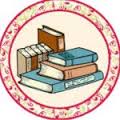 تم موافقة لجنة الدراسات العليا علي تسجيل عدد 1 بحث للدكتور/ فرج عمر فرج المدرس بقسم  الاعلام التربوي تخصص المسرح التعليمي  بالكلية وذلك بعد موافقة القسم بتاريخ 3/5/2015تسجيل عدد 1 بحث للدكتور/ محمد عبدالحليم سرور  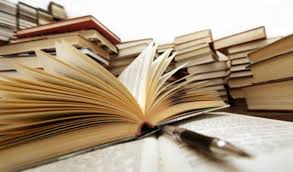 تم موافقة لجنة الدراسات العليا علي تسجيل عدد 1 بحث للدكتور/ محمد عبدالحليم سرور  المدرس بقسم  الاعلام التربوي تخصص المسرح التعليمي بالكلية وذلك بعد موافقة القسم بتاريخ 3/5/2015نقل الأستاذة / رشا محمد العمروسى الجمال المعيد بقسم الاعلام التربوي إلى وظيفة إدارية بالكادر العام  تم موافقة لجنة الدراسات العليا علي توصية مجلس قسم الإعلام التربوي بجلسته المنعقدة بتاريخ 3/5/2015 بالموافقة على نقل الأستاذة / رشا محمد العمروسى الجمال المعيد بالقسم " شعبة مسرح " إلى وظيفة إدارية بالكادر العام  وذلك تطبيقاً لنص المادة (155) من قانون تنظيم الجامعات والتي تنص على أن" ينقل المعيد إلى وظيفة أخرى إذا لم يحصل على درجة الماجستير أو دبلومين من دبلومات الدراسات العليا بحسب الأحوال خلال خمس سنوات على الأكثر منذ تعيينه معيداً ....تسجيل خطة بحث لدرجة الماجستير للباحثة/ فتحيه جمال محمد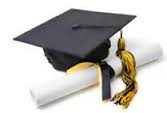 تم موافقة لجنة الدراسات العليا علي عرض نموذج تسجيل خطة بحث لدرجة الماجستير للباحثة/ فتحيه جمال محمد النحاس  تخصص الاقتصاد المنزلي مجال التغذية وعلوم الأطعمةتسجيل خطة بحث لدرجة الماجستير للباحثة/ إيمان عبدالناصر كشك  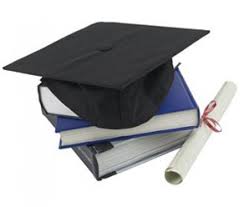 تم موافقة لجنة الدراسات العليا علي عرض نموذج تسجيل خطة بحث لدرجة الماجستير للباحثة/ إيمان عبد الناصر كشك  تخصص الاقتصاد المنزلي مجال إدارة المنزلتسجيل خطة بحث لدرجة الماجستير للباحثة/ نهال فهيم محمد أبوحسن  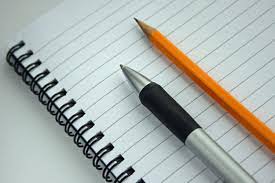 تم موافقة لجنة الدراسات العليا علي عرض نموذج تسجيل خطة بحث لدرجة الماجستير للباحثة/ نهال فهيم محمد أبوحسن  تخصص الاقتصاد المنزلي مجال إدارة المنزل